Find the Extrema:		[-2,2]	[-3,3]Determine if Rolle’s Theorem applies, if so find the values of c such that 	[0,2]	[1,4]Using the mean value theorem, find all the values of c such that:   	[-1,1]Using the first derivative test find all intervals and determine if they are increasing or decreasing.  Find all critical points and extrema.  Label critical points as to whether they are a max, min, or vertical asymptote. 	[-5,5]Label the intervals and determine whether they are increasing or decreasing: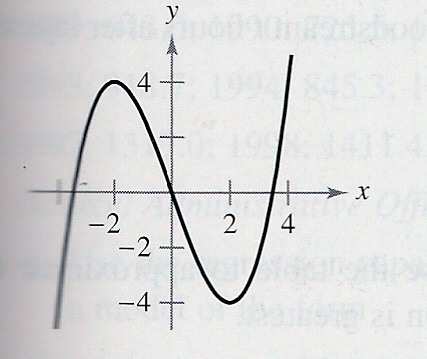 (     ,     )(     ,     )(     ,     )   int A     int B     int CExplain the difference between Rolle’s Theorem and the Mean Value Theorem.  How do you decide when which applies?  What is the difference between the f ’(c) over the interval (a,b) that you find using the two theorems?  What can you tell me about the secant and tangent used in these theorems?